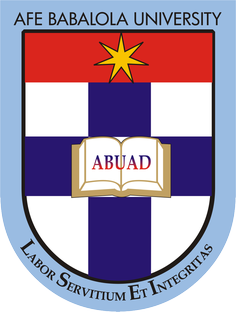 James Harrison17/ENG03/024SUBMITTED TOENGR. DR.OYEBODEAFE BABALOLA UNIVERSITY, ADO-EKITI, EKITI STATE.SHORT TESTSOLUTIONHuman resource managers look out for the input of labourers.The engineering supervisor should ensure that the job done by these workers meet all engineering requirements and specification. The economist here must work hand in hand with both the human resource manager and the supervisor as he controls their funding..The ecologist literally plays a behind the scenes role and only steps in when any step taken into the project seeks to harm the environment.